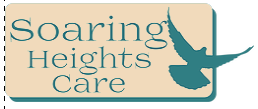 Attended appointment:     Missed appointment: 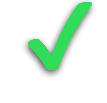 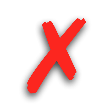 WEEKLY REPORT  
 Aly Berte
 Date of birth:  19/02/2002                            Report by: Kemi Amode
 Period: 1st - 7th November 2018Self - care /personal hygieneAB has been seen using the bathroom to shower every day and he appeared clean and tidy after doing his weekly laundry unsupervised.AB has been seen sweeping and mopping his bedroom this week, he passed his weekly room check and staff do not have any concerns for AB regarding hygiene. Scale of 1-10 score: 10Cooking /budgetingAB has continued to cook his meals every day this week from scratch. AB also did his food shopping independently and as usual, he budgeted his money well. He has been to the butchers to get the best value meat and has ensured that he brought a variety of food which included fruit and vegetables. AB likes to cook a variety of meals for himself and others sometimes.Scale of 1-10 score: 10Social interaction /relationshipsAB has a good relationship with the other YPs, he spent a lot of time socialising with them, this week AB has been to play football at the park and visited the mosque for Friday prayers – A chance to socialise and meet new people there.Scale of 1-10 score: 10Emotional wellbeingAs usual, AB has had a smile on his face all week. He appeared cheerful and engaging - always willing to help his fellow housemates. Staff have had no concerns regarding AB’s emotional well being for this week. AB has been progressing well.Scale of 1-10 score:10Physical healthThis week, AB is feeling much better than he was last week as he seemed to recover from abdominal pains.Following up from last week, AB has had several blood tests at the hospital, he is awaiting results.Scale of 1-10 score: 6Education/training 
& EmploymentAB remains at Barking & Dagenham college on a pre-entry ESOL course. All went well with his attendance 4 days this week.AB is very keen and eager to learn how to read, write and speak English, and eventually get a regular job to start him off towards a long - term work plan.Scale of 1-10 score: 5Keywork sessions1 hr with Kemi Amode Details of sessionStudy sessions and direct support from AB’s key workerOutcome of sessionA clearer picture of where AB may need help in his course.Follow up actionNew spelling test next week and a focus on challenging parts of the course.DatesAppointmentsAttended / missed30/10/20182/11/2018-9/11/2018Solicitors College